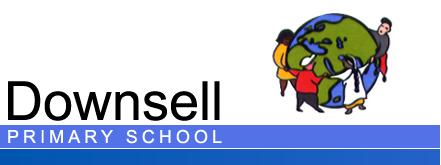 Minutes of School Council meetingDate: 24.11.16 @ 2.30pmPresent: Karen Britton & please see attached sheet. All classes were present except year 5, who were at PE.Apologies: Who?IdeaActionWhenKBWelcome NoneKBWe discussed Ms Jean’s request for a letter explaining the reasons for the school council’s suggestions for improving Downsell Primary.We wrote a letter and agreed that we would all sign it and present it to Ms Jean tomorrow.KBWe agreed to meet at lunchtime tomorrow to sign the letter, once it was prepared.School council to meet on 25.11.16 @ 1.15pm to sign the letter for school leadership.KBNext school council meeting. Agenda should include how we could help make Downsell Primary a more enjoyable place to be. 06.12.16 @2.30pmAny other businessNone